PIPEFITTING PROGRAM OF STUDYPIPEFITTING PROGRAM OF STUDYPIPEFITTING PROGRAM OF STUDYPIPEFITTING PROGRAM OF STUDYPIPEFITTING PROGRAM OF STUDY09720Construction Technology, 1 creditConstruction Technology, 1 creditGPA Level: RegularGPA Level: RegularGrades 9-12Service ID: 13005100Service ID: 13005100Prerequisite:  NoneNoneNoneAdvanced Technical Credit*:Statewide: DFTG 1215/1315 or CNBT 1300Statewide: DFTG 1215/1315 or CNBT 1300Statewide: DFTG 1215/1315 or CNBT 1300Industry Certification:NCCER CoreNCCER CoreNCCER CoreEndorsement/Career Cluster:Business & Industry/ Architecture & ConstructionBusiness & Industry/ Architecture & ConstructionBusiness & Industry/ Architecture & ConstructionWork with your hands!  Identify employment opportunities in the architecture and construction industry, learn how to do working drawings and use various materials to construct projects. The student must work safely with tools, equipment, machines and materials. The student will gain the knowledge about building materials used in the construction industry and cabinetmaking. The student MUST work safely with the tools in a lab setting. *See definition of advanced technical credit in the introduction to the CTE section of the course description guide.Work with your hands!  Identify employment opportunities in the architecture and construction industry, learn how to do working drawings and use various materials to construct projects. The student must work safely with tools, equipment, machines and materials. The student will gain the knowledge about building materials used in the construction industry and cabinetmaking. The student MUST work safely with the tools in a lab setting. *See definition of advanced technical credit in the introduction to the CTE section of the course description guide.Work with your hands!  Identify employment opportunities in the architecture and construction industry, learn how to do working drawings and use various materials to construct projects. The student must work safely with tools, equipment, machines and materials. The student will gain the knowledge about building materials used in the construction industry and cabinetmaking. The student MUST work safely with the tools in a lab setting. *See definition of advanced technical credit in the introduction to the CTE section of the course description guide.Work with your hands!  Identify employment opportunities in the architecture and construction industry, learn how to do working drawings and use various materials to construct projects. The student must work safely with tools, equipment, machines and materials. The student will gain the knowledge about building materials used in the construction industry and cabinetmaking. The student MUST work safely with the tools in a lab setting. *See definition of advanced technical credit in the introduction to the CTE section of the course description guide.Work with your hands!  Identify employment opportunities in the architecture and construction industry, learn how to do working drawings and use various materials to construct projects. The student must work safely with tools, equipment, machines and materials. The student will gain the knowledge about building materials used in the construction industry and cabinetmaking. The student MUST work safely with the tools in a lab setting. *See definition of advanced technical credit in the introduction to the CTE section of the course description guide.Grades 11-12Service ID: 13006000Required Prerequisite:  PFPB 1350 & PFPB 1408 PFPB 1350 & PFPB 1408 Endorsement/Career Cluster:Business & Industry/ Architecture & ConstructionAdvanced CTEBusiness & Industry/ Architecture & ConstructionAdvanced CTEThis course is Pipe Fabrication and Installation I and is taught at Lee College as part of the Pipefitting Technology – PF1, Certificate of Completion. Instruction includes pipe fabrication of various materials and installation of pipe supports. Students in this course are strongly encouraged to also take Advanced Business Information Management in order to earn additional credits toward the Pipefitting A.A.S. at Lee College.This course is Pipe Fabrication and Installation I and is taught at Lee College as part of the Pipefitting Technology – PF1, Certificate of Completion. Instruction includes pipe fabrication of various materials and installation of pipe supports. Students in this course are strongly encouraged to also take Advanced Business Information Management in order to earn additional credits toward the Pipefitting A.A.S. at Lee College.This course is Pipe Fabrication and Installation I and is taught at Lee College as part of the Pipefitting Technology – PF1, Certificate of Completion. Instruction includes pipe fabrication of various materials and installation of pipe supports. Students in this course are strongly encouraged to also take Advanced Business Information Management in order to earn additional credits toward the Pipefitting A.A.S. at Lee College.This course is Pipe Fabrication and Installation I and is taught at Lee College as part of the Pipefitting Technology – PF1, Certificate of Completion. Instruction includes pipe fabrication of various materials and installation of pipe supports. Students in this course are strongly encouraged to also take Advanced Business Information Management in order to earn additional credits toward the Pipefitting A.A.S. at Lee College.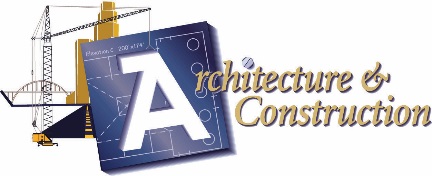 